Atatürk Üniversitesi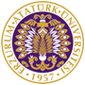 TORTUM MESLEK YÜKSEKOKULUTranskript Talep Dilekçesi
ÖĞRENCİNİN :Yüksekokulunuz ....................................................................... Bölümü ................................... numaralı öğrencisiyim. Transkript belgesi almak istiyorum. Gereğini saygılarımla arz ederim                                                                                                                                                                                                                                   Tarih  :	     …/…/20…	 İmza  :Adı SoyadıNumarasıBölümü/ProgramıAdresie-postasıTelefonu